РАСПОРЯЖЕНИЕ                                                                  БОЕРЫК№ 10                                                                                   от 14  ноября  2019 г.О внесении изменений в перечень должностеймуниципальной службы в Большеметескинском сельском поселении Тюлячинскогомуниципального района, замещение которых связано с коррупционными рисками	В соответствии со ст. 12, 13.3 Федерального закона от 25 декабря 2008 года № 273-ФЗ «О противодействии коррупции» и пункта 4 Указа Президента Российской Федерации от 21 июля 2010 года № 925 «О мерах по реализации отдельных положений Федерального закона «О противодействии коррупции», решения Совета Большеметескинского сельского поселения Тюлячинского  муниципального  района  Республики Татарстан от 22.04.2016г. № 22 «О представлении гражданами, претендующими на замещение муниципальных должностей в Большеметескинского сельском поселении Тюлячинского муниципального района Республики Татарстан, сведений о доходах, об имуществе и обязательствах имущественного характера, а также о представлении лицами, замещающими муниципальные должностив Большеметескинском сельском поселении Тюлячинского муниципального района Республики Татарстан, сведенийо доходах, расходах, об имуществе и обязательствах имущественного характера»,муниципальной программой «Реализация антикоррупционной политики в Тюлячинском муниципальном районе Республики Татарстан на 2015-2020 годы», утвержденной постановлением Исполнительного комитета Тюлячинского муниципального района от 27.11.2014 г. № 545 (в редакции постановлений Исполнительного комитета Тюлячинского муниципального района Республики Татарстан от 30.12.2015 г. № 632; от 23.05.2016 г.  № 497, от 28.08.2018 г. № 562, от 21.10.2019 г. № 586),	1. Утвердить Перечень муниципальных должностей и должностей муниципальной службы в  Большеметескинском сельском поселении Тюлячинского муниципального района, замещение которых связано с коррупционными рисками согласно приложению.	2. Признать утратившим силу распоряжение главы Большеметескинского сельского поселения Тюлячинского муниципального района от 28 ноября 2018г. № 8«О внесении изменений в перечень муниципальных должностей и должностей муниципальной службы в Большеметескинском сельском поселении Тюлячинского муниципального района, замещение которых связано с коррупционными рисками».	3. Настоящее распоряжение вступает в силу согласно действующему законодательству.	4. Контроль за выполнением настоящего распоряжения оставляю за собой.Глава  Большеметескинского                                                               М.А. Валиуллинсельского поселения                                                                               Приложение № 1УтвержденРаспоряжением главыБольшеметескинского сельского поселенияТюлячинского муниципального района Республики Татарстанот «14» ноября 2019 г. № 10Перечень муниципальных должностей и должностей муниципальной службы в Большеметескинского сельском поселении Тюлячинского муниципального района, замещение которых связано с коррупционными рискамиДолжности муниципальной службы в Исполнительном комитете Большеметескинского  сельского поселения:	1.Высшие должности муниципальной службы: руководитель исполнительного комитета  Большеметескинского сельского поселения; секретарь исполнительного комитета Большеметескинского  сельского поселения.РАСПОРЯЖЕНИЕ                                                                       БОЕРЫК№ 10                                                                                                  14 ноябрь   2019 елТеләчемуниципальрайонының Олы Мәтәскәавылҗирлегендә, аларны биләү коррупция куркынычлары белән бәйле булган, муниципальхезмәтвазыйфаларыисемлегенәүзгәрешләркертүтурында	«Коррупциягәкаршыкөрәштурында» 2008 елның 25 декабрендәге 273-ФЗ номерлыФедеральзаконның 12, 13.3 ст., «Коррупциягәкаршыкөрәштурында» Федеральзаконныңаерымнигезләмәләренгамәлгәашыручараларыхакында» 2010 елның 21 июлендәге 925 номерлы Россия Федерациясе Президенты Указының 4 пункты, Татарстан Республикасы Теләче муниципаль районы Олы Мәтәскә авыл җирлеге Советының 2016 елның 22 апрелендәге № 22 номерлы  «Татарстан Республикасы Теләче муниципаль районы Олы Мәтәскә авыл җирлегендә муниципаль вазыйфаларны биләүне дәгъвалаучы гражданнар тарафыннан керемнәре, мөлкәте һәм мөлкәти характердагы йөкләмәләре турында белешмәләр тапшыру, шулай ук Татарстан Республикасы Теләче муниципаль районы Олы Мәтәскә авыл җирлегендә муниципаль вазыйфаларны биләүче затлар тарафыннан керемнәр, чыгымнар, мөлкәт һәм мөлкәти характердагы йөкләмәләр турында белешмәләр бирү хакында» карары, Теләче муниципаль районы Башкарма комитетының 2014 елның 27 декабрендәге 545 номерлы карары (Татарстан Республикасы Теләче муниципаль районы Башкарма комитетының 2015 елның 30 декабрендәге 632 номерлы, 2016 елның 23 маендагы 497 номерлы, 2018 елның 28 августындагы 562 номерлы, 2019 елның 21 октябрендәге 586 номерлы карарлары редакциясендә) белән расланган «2015-2020 елларга Татарстан Республикасы Теләче муниципаль районында коррупциягә каршы сәясәтне гамәлгә ашыру» муниципаль программасы нигезендә,	1. Әлеге вазыйфаларны биләүкушымтанигезендә коррупция куркынычларыбеләнбәйле булган, Теләчемуниципальрайонының Олы МәтәскәавылҗирлегендәмуниципальвазыйфаларһәммуниципальхезмәтвазыйфаларыИсемлегенрасларга.	2.  Теләче муниципаль районы Олы Мәтәскә авыл җирлеге башлыгының 28.11.2018 № 8 номерлы «Теләче муниципаль районының Олы Мәтәскә  авыл җирлегендә, аларны биләү коррупция куркынычлары белән бәйле булган, муниципаль хезмәт вазыйфалары исемлегенә үзгәрешләр кертү турында» боерыгы үз көчен югалткан дип танырга.		3. Әлеге боерык гамәлдәге законнар нигезендә үз көченә керә.4. Әлеге боерыкның үтәлешен тикшереп торуны үз өстемдә калдырам. Олы Мәтәскә авыл җирлеге башлыгы                                                  М.А. Валиуллин                                                                                              № 1 кушымтаТатарстан республикасыТеләче муниципаль районыОлы Мәтәскә авыл җирлеге башлыгының « 14» 11. 2019 ел № 10номерлы боерыгы белән расланганТеләчемуниципальрайонының Олы Мәтәскә авылҗирлегендә, аларны биләү коррупция куркынычлары белән бәйле булган, муниципаль вазыйфалар һәм муниципаль хезмәтвазыйфаларыисемлегеОлы Мәтәскә авыл җирлеге Башкарма комитетында муниципаль хезмәт вазыйфалары:	1.Муниципаль хезмәтнең югары вазыйфалары:       Олы Мәтәскә авыл җирлеге башкарма комитеты җитәкчесе;      Олы Мәтәскә авыл җирлеге башкарма комитеты сәркатибе.РЕСПУБЛИКА ТАТАРСТАНГЛАВА БОЛЬШЕМЕТЕСКИНСКОГОСЕЛЬСКОГОПОСЕЛЕНИЯТЮЛЯЧИНСКОГОМУНИЦИПАЛЬНОГО РАЙОНАул. Ф.Хусни, 56 А, село  Большие Метески,422082тел.: (884360) 54-4-40 (факс)E-mail: Bmts.Tul @tatar.ruОКПО 94318062    ОГРН 1021607156780                                      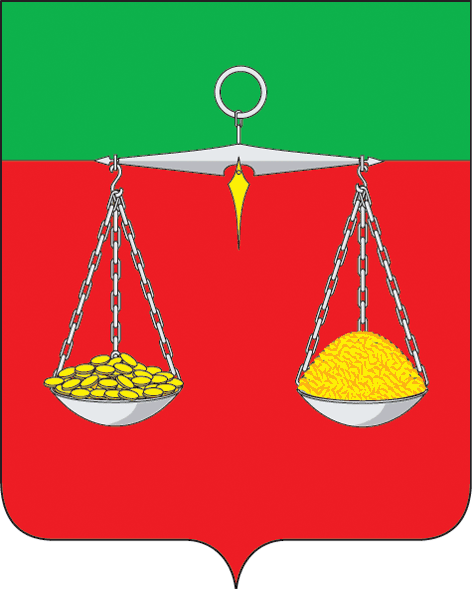 ТАТАРСТАН РЕСПУБЛИКАСЫ ТЕЛӘЧЕ МУНИЦИПАЛЬ РАЙОНЫ ОЛЫ МӘТӘСКӘАВЫЛ ҖИРЛЕГЕ БАШЛЫГЫ Ф.Хөсни урамы, 56 А, ОлыМәтәскә авылы,                                                                                                 422082тел.: (884360) 54 -4-40 (факс)      E-mail: Bmts.Tul @tatar.ruИНН/КПП  1619000590/161901001РЕСПУБЛИКА ТАТАРСТАНГЛАВА БОЛЬШЕМЕТЕСКИНСКОГОСЕЛЬСКОГОПОСЕЛЕНИЯТЮЛЯЧИНСКОГОМУНИЦИПАЛЬНОГО РАЙОНАул. Ф.Хусни, 56 А, село  Большие Метески,422082тел.: (884360) 54-4-40 (факс)E-mail: Bmts.Tul @tatar.ruОКПО 94318062    ОГРН 1021607156780                                      ТАТАРСТАН РЕСПУБЛИКАСЫ ТЕЛӘЧЕ МУНИЦИПАЛЬ РАЙОНЫ ОЛЫ МӘТӘСКӘАВЫЛ ҖИРЛЕГЕ БАШЛЫГЫ Ф.Хөсни урамы, 56 А, ОлыМәтәскә авылы,                                                                                                 422082тел.: (884360) 54 -4-40 (факс)      E-mail: Bmts.Tul @tatar.ruИНН/КПП  1619000590/161901001